مالذي يحدث في المنطقة الشرقية ؟؟تمهيدتتوالى الأحداث المفاجأة بشكل لافت في المنطقة الشرقية  ، لترسم مجموعة من الأسئلة والملاحظات حول تفسير السلوك الحاصل من الأطراف المختلفة ، وطبيعة المستجدات التي مهدت لهذا السلوك.في هذه الورقة ، سنلقي الضوء علي بعض من هذه الاحداث والمتغيرات ، وما يتعلق بها من أسئلة تحتاج الي إجابات ، ربما خلال الأيام القادمة يتبين لنا  بعض التفسيرات المنطقية لما يحدث.مجريات الاحداث  في منطقة امساعد على الحدود المصرية ، تقوم القوة الأمنية المشتركة ، بترحيل أكثر من 4000 مهاجر غير شرعي معضمهم مصريين الجنسية  ، وجدوا بمخازن في المنطقة الحدودية ،ترجع الي احد المهربين  هناك ، تم تقوم القوة نفسها بمداهمة مخزن أخر يحتوي على 700 كليو من مادة الحشيش مع مايقارب من مليون وستمائة ألف حبة ترامادول المخدرة ، كانت معدة لترويج داخل ليبيا.  وفي نفس التوقيت ، يقوم " خالد خليفة حفتر " ،  قائد اللواء 106 التابع للقيادة العامة  في المنطقة الشرقية ، بالبدأ في شن حملة ضد العمالة المصرية على الحدود الليبية _المصرية في منطقة امساعد ، ويتم تصويرهم وهم منقولين بقوة السلاح في شاحنات كبيرة  ، في مظهر وصفه الكثيرين بأنه " غير لائق ". وأن مشهد يتم ابرازه بهذه الصورة  ، أمر يثير الاستغراب ، في ضوء العلاقة المعهودة بين الدولة المصرية والمشير " خليفة حفتر " الحليف الدائم ، وكذلك الإصرار على نقلهم من امساعد إلى طبرق ، في الوقت الذي كانت المسافة إلي الحدود المصرية أقرب ، ونقلهم إليها أيسر وأوفر !! ..فيما أبدى " عباس كـامل " رئيس المخابرات العامة المصرية ، والمسؤول الأول عن الملف الليبي في الدولة المصرية ، في اتصال له مع " خليفة حفتر " ، عن غضبه الشديد من الطريقة التي تم بها ترحيل المهجرين المصريين ، و يأمر بمعالجة الوضع  فوراً  ، وذلك كما أوردته صحيفة " اليوم السابع المصرية " ، ويتم أيضاً التداول بأن الخارجية المصرية  ستستدعي " عقيلة صالح " ريئس البرلمان الليبي ، على خلفية موضوع الترحيل الذي تم للمصريين بطريقة مهينة على حسب تعبيرهم. فيما تؤكد مصادر نقلاً عن السلطات الأمنية المصرية ، أنها أعادت 2000 مهجر مصري من مجموع ال 4000  إلى ليبيا  ، كونهم على ارتباط بشركات الإستثمار العسكري ،  القريبة من قيادة الرجمة ، بحسب ما ذكرته تلك المصادر.وفي طبرق يعلن العميد " سامي إدريس " مدير أمن طبرق ، عن البدء في الحملة الأمنية ضد تجار  المخدرات و الحبوب المهلوسة ، والخارجين عن القانون ، والشروع في القيام بهدم وإزالة العشوائيات داخل المدينة ، وتقوم القوة المشتركة بمساندة الطيران العمودي بستهدف مواقع تهريب الهجرة الغير شرعية ، وأوكار تجارة المخدرات  في مناطق "كمبوت  وبئر الأشهب" ، والمناطق المجاورة  لمدينة امساعد الحدودية.  وفي الوقت الذي جسد هذا الحضور الأمني ، مظهر طمأنينة  وارتياح لدي المواطن ، نظراً لملامستها لقضايا حساسة تتعلق بالأمن المجتمعي ، ومكافحة مظاهر الإجرام ، فهم منه آخرون استدراك الوضع في المنطقة ،  وإعادة ترتيب الأوضاع فيها ، خصوصاً أن القيادة العامة تعي جيداً طبيعة المجتمع القبلية  و وضوحها في مواجهة المشاريع التي تستهدف الدولة  ، ومنها قضية التجنيس لما يطلق عليهم بالعائدون القادمون من مصر ، وإتهام البعض للقيادة العسكرية في المنطقة الشرقية ، سابقا ، بمحاولة توظيف الأعداد الوافدة في ملفات الاستحقاقات الأنتخابية القادمة. وكان بيان شباب مدينة طبرق في مطلع شهر يوليو 2022 الماضي ، قوياً في رفضه لإي مشروع  أو قانون يسمح  بالتجنيس او التوطين ، على حساب التركيبة المجتمعية القائمة ، مع تحذير لرجال السياسة ، ومشائخ القبائل المتواطئين في هذا المشروع ، من مغبة السماح بتمربر ه وتحمل نتائج التصعيد  المحتمل لذلك.   ومن جهة أخرى ،  وفي تطور لافت ، قبيلة العبيدات تقوم بطرد كتيبة  الـ 106 وتسيطر على مطار الأبرق ، في رد فعل على خلفية قيام " خالد خليفة حفتر الفرجاني " ، بإحضار أفراد من كتيبة ال106 ، ومحاولته  للدخول إلي المطار بغية السيطرة عليه .ونتيجة لذلك ، قامت قبيلة العبيدات بعدها بيومين ، بعقد اجتماعاً لإفراد القبيلة ، أوضحوا فيه رفضهم الشديد لمحاولة أبناء المشير حفتر  " خالد وصدام " ، الإستيلاء والسيطرة على المعسكرات و المطارات التي في نطاق القبيلة الجغرافي  ، وقاموا بإصدار بيان شديد اللهجة  والوضوح موجه للقيادة العامة في الرجمة .أن المشير " حفتر  " ومشروعه لحكم ليبيا الذي يرى فيه أمر  واقعا ، وسياسة  لارجوع عنها ، لذي كل الخطوات والتصرفات  يجب أن تفسر بما يخدم فكرة الوصول للسلطة ، وإرساء حكم العسكر له ، ولمن بعده . لذا ، فإننا نتفهم أن مستوى الإصلاحات في  المنطقة الشرقية  ، والتي بدأت فعلياً بالقيام بصيانة  الطرق والمباني، والقيام بتنفيذ مشاريع بنية تحتية مختلفة ، هي في الحقيقة ، محاولة لكسب الرأي العام لصالح مشروع الحكم الذي ينشده المشير حفتر  ،  لذي هو لن يتساهل مع أي معطى يحد من نفوذه ، وسيطرته على المنطقة الشرقية، وهو ما يفسر بعض التحركات الأخيرة و السريعة لأبناءه. لذلك ،  يبدوا أنه كانت هناك رغبة حقيقية ،  في سرعة التصرف بالميزانية ، التي كانت مطلوب صرفها  من قبل حكومة باشاغا ، إلي قيادة الر جمة  والتي كان مقدر لها أن تتجاوز ال 5 مليارات دينار ليبي ، و تشير بعض المصادر إلى رفض باشاغا تسييل هذه الميزانية ، لصالح متطلبات القيادة العامة ، وهو مافسره البعض بأن هذا الرفض  ، كان أحد الأسباب الرئيسية  لإستبعاد باشاغا وعزله عن رئاسة الحكومة ، من قبل مجلس النواب وذلك بإستخدام الأدوات النيبابية التابعة للقيادة العامة في البرلمان ، وفي غياب رئيس المجلس عن جلسة العزل.  الخلاصة.. الإصلاحات التي تشهدها المنطقة الشرقية  ، يرى الكثير من المراقبين أنها تصب في مصلحة المواطن ، وإن كانت تحت طائل ضرورة النجاح في المشروع الإنتخابي القادم الخاص بالمشير حفتر .  إجراءات ترحيل المصريين الوفدين من شرق ليبيا ، يجعل التكهنات التي تتحدث عن وجود أزمة غير مفهومة مؤخراً بين حفتر و القاهرة  تخرج إلى العلن ، عبر عنها اتصال عباس كامل رئيس جهاز المخابرات المصرية الغاضب بحفتر ، مع أن بعض المصادر تشير إلى أن مستوى التقارب المصري _التركي ، قد تكون لها أثر في ماحصل من جانب ، وكذلك التقارب المصري مع رئيس حكومة الوحدة الوطنية " عبدالحميد الدبيبة " من جانب آخر. كما أن أن سلوك " عقيلة صالح " ، و تصرفات قبيلته "العبيدات" الأخيرة  ، هو الآخر يعطي مظهراً جديدا لمظهر التباين بينه وبين حفتر .ولكن تبقي هناك مجموعة من الأسئلة ،  منها علي سبيل المثال : ما سبب هذا التراجع في العلاقة بين المشير حفتر ،  والسلطات المصرية ؟؟ ،  خاصة أذا استذكرنا تصريحات حفتر التي كان دائما يعبر فيها عن عمق العلاقات الاستراتيجة مع النظام المصري ،  وقد أشار في أحد المناسبات  لإمكانية أن تستقبل الأراضي الليبية زهاء 10 مليون مواطن مصري ،  فلماذا اليوم يقوم بترحيل وطرد العمالة المصرية الوافدة بشكل يراه الأعلام المصري انه " مهين وغير لائق " ،  وما هي الرسائل التي يريد إيصالها الي السلطات المصرية ؟؟ .ماهي دلالات التوقيت ؟؟ ،  وهل تزامن مع التواصل الأخير للمشير حفتر مع حكومة الوحدة الوطنية ،  إلي درجة التنسيق بين الاثنين ،  في محاولة لعزل عقيلة صالح من منصبه كرئيسا للبرلمان ،  والذي يعتبر حليفا استراتيجيا  للنظام المصري ، كما صرحت بذلك بعض المصادر المطلعة ؟؟.هل يمكن القول ،  إنها أحدي أوراق الضغط من حفتر علي الدبلوماسية المصرية ،  لدخولها في ترتيبات بينية مع الحكومة التركية ،  خاصة وهو يعي جيدا مستوي ارتباط حكومة الدبيبة ، بالدولة التركية ؟؟ كل هذه الأسئلة وغيرها ،  ربما الأيام القريبة القادمة تطلعنا علي بعض الإجابات المقنعة لها ،  فإلي ذلك الوقت سيستمر التنافس المحموم من الجميع في استجماع قواه ،  ومناصرية ، ويضعهم أمامه في مواجهة مشروع الآخر.  6 يونيو 2023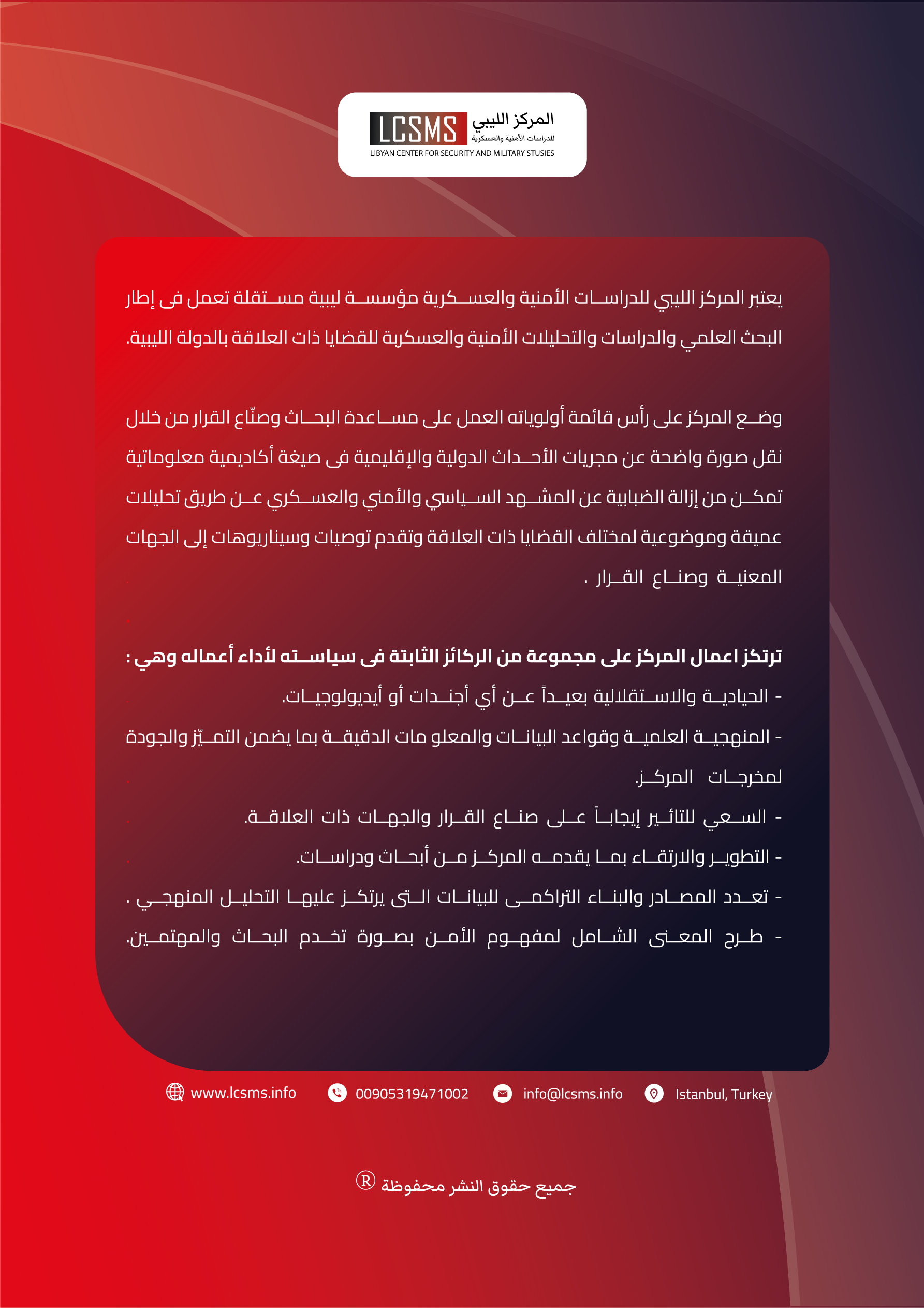 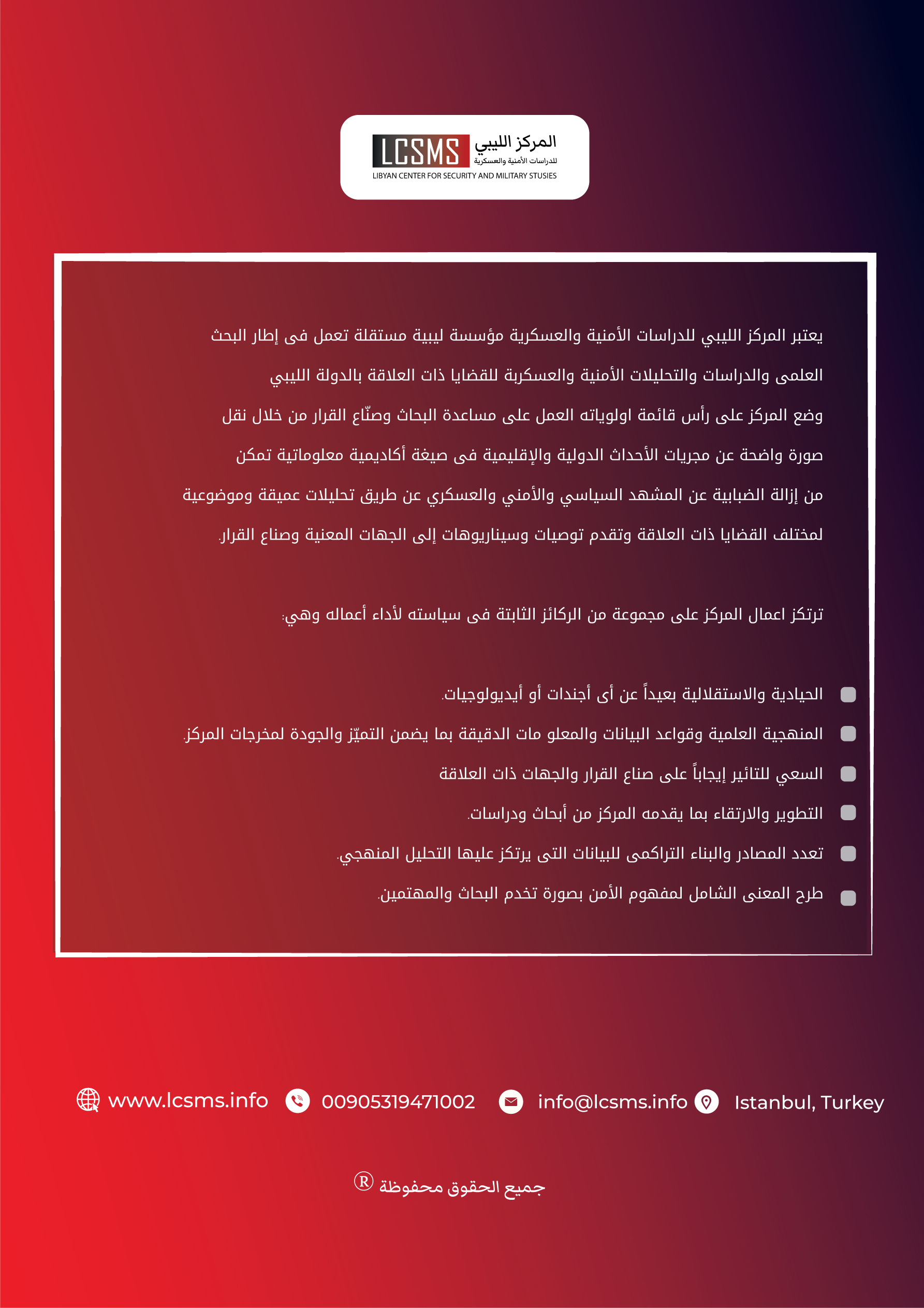 